Консультація для батьків «Музичні здібності, їх формування і розвиток»Музичні здібності, їх формування і розвиток – це одна з найцікавіших проблем, що привертає увагу дослідників протягом багатьох років. Вивчення цієї проблеми насущно у зв'язку з тим, що розвиток музичного смаку, емоційної чуйності в дитячому віці створить фундамент музичної культури людини в майбутньому.Останні десятиліття характеризуються значним зростанням уваги до розвитку музичних здібностей підростаючого покоління, все більше уваги приділяється дошкільному вихованню та ранньому навчанню дітей. Відкриваються дитячі естетичні центри, підготовчі групи при звичайних і музичних школах, при хорових студіях. Але повною мірою систематичний розвиток дошкільника здійснюється в умовах дошкільного освітнього закладу. Психологи давно встановили, що вік 2-5 років - найсприятливіший для інтенсивного розвитку дитини.Музичним вихованням також необхідно займатися з раннього віку. Музика більшою мірою, ніж будь-який інший вид мистецтва, доступна дитині. Чим раніше діти залучаються до світу музики, тим більше музичними вони стають згодом, і тим радісніше і цікаві будуть для них нові зустрічі з музикою. Музичне мистецтво безпосередньо і сильно впливає на людину, вже в перші роки життя займає велике місце в його загальному культурному розвитку. Музичні заняття в дитячому садку сприяють постійному залученню дитини до світу прекрасного, а також - на формування і розвиток його музичних здібностей.Разом з тим, в системі дошкільної освіти виникає суперечність між необхідністю розвитку музичних здібностей дошкільнят та недостатністю розроблених технологій і прийомів, спрямованих на виховання інтересу до музики, накопичення музично-творчого досвіду. Виявлене протиріччя актуалізує проблему розвитку музичних здібностей дошкільнят за допомогою імпровізації, як різновиду творчої діяльності.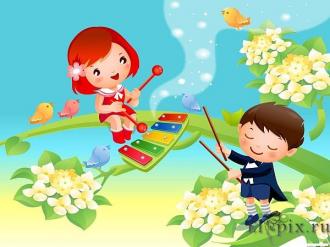 